ПРАВИЛА ПОЛЬЗОВАНИЯ ЛОДКАМИ И КАТЕРАМИ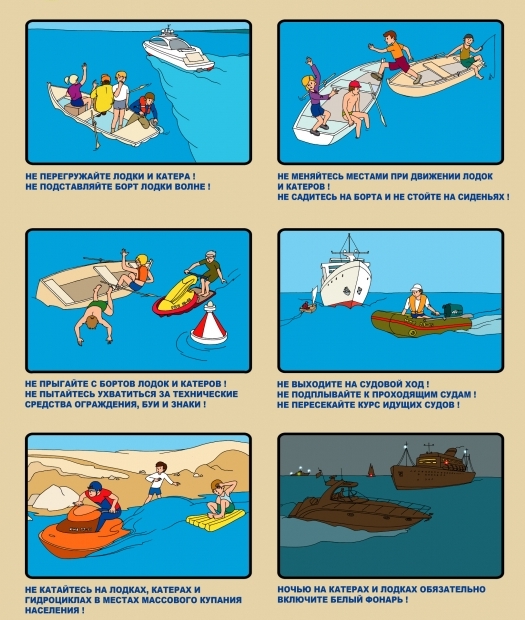 ЧТО ДОЛЖЕН ЗНАТЬ ШКОЛЬНИК О МЕРАХ БЕЗОПАСНОСТИ ПРИ КУПАНИИ 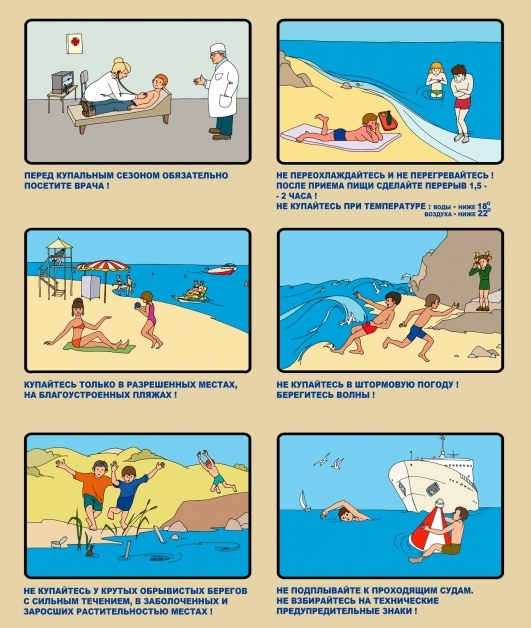 ОКАЗАНИЕ ПОМОЩИ ПОСТРАДАВШИМ НА ВОДЕ 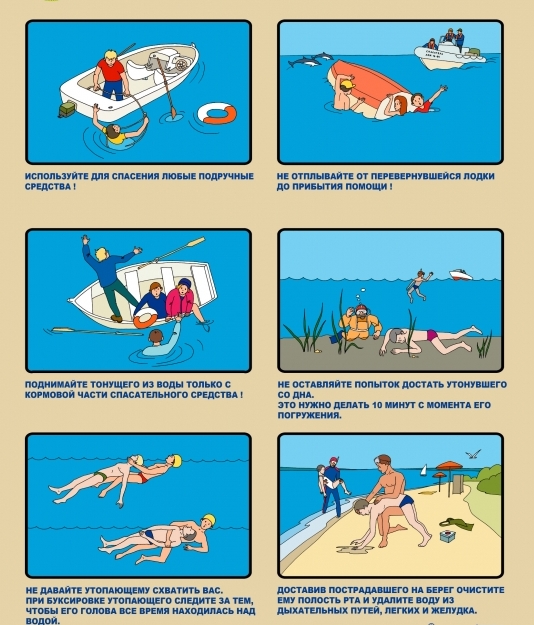 КАК ВЕСТИ СЕБЯ НА ВОДЕВ ЛЕТНЕЕ ВРЕМЯ 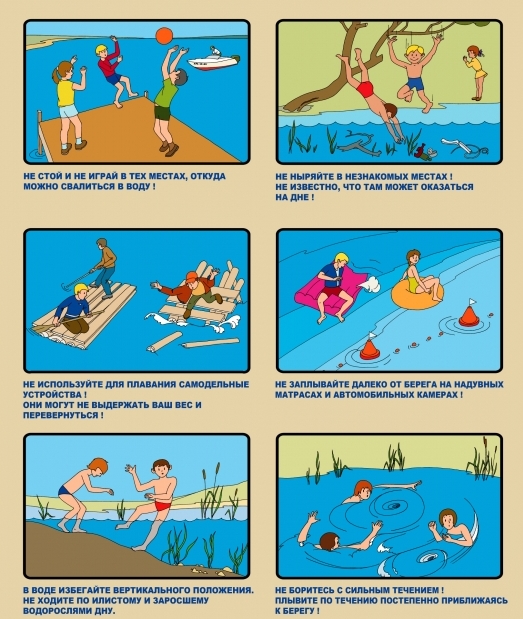 